Produktspesifikasjon forTrafikklomme (47)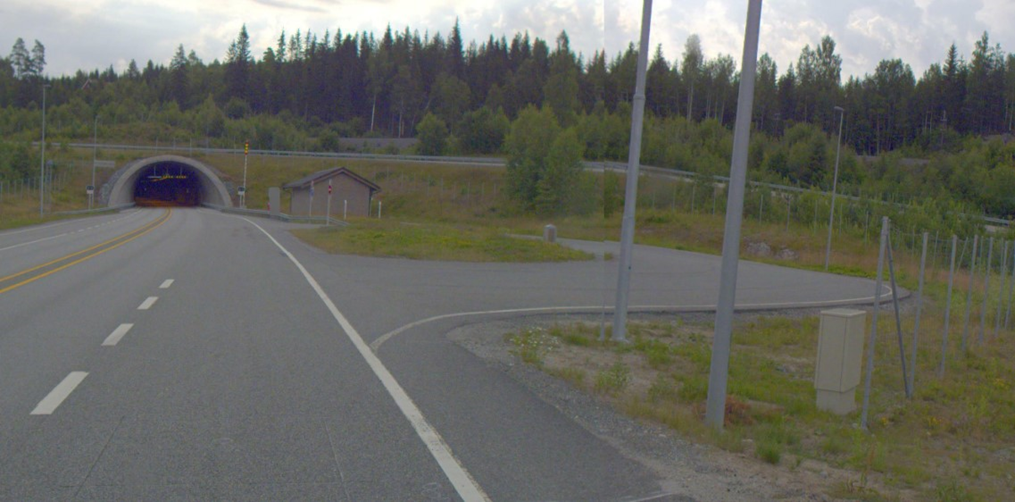 Figur 1	Trafikklomme (Foto: Statens vegvesen)InnledningDette er en produktspesifikasjon for vegobjekttypen Trafikklomme i NVDB. Produktspesifikasjon er oppdatert i henhold til Datakatalogversjon 2.32.Sist oppdatert dato: 2023.02.21.Om vegobjekttypen Tabell 2-1 gir generell informasjon om vegobjekttypen hentet fra Datakatalogen.Tabell 2-1	Informasjon om vegobjekttypenBruksområder Tabell 3-1 gir oversikt over viktige bruksområder for NVDB-data. Det er markert hvilke av disse som er aktuelt for denne vegobjekttypen. I noen tilfeller er det gitt mer utfyllende informasjon.Tabell 3-1	Oversikt over bruksområderRegistreringsregler med eksemplerRegistreringsreglerNedenfor presenteres regler for registrering av data knyttet til gjeldende vegobjekttype. For noen regler er det i kolonne til høyre referert til utfyllende eksempler.Eksempler Registrering av Trafikklomme Trafikklomme med flere bruksområderTrafikkdeler mellom kjørefelt og trafikklommeTrafikklomme med egenskapstype bruksområdeRelasjoner Nedenfor er det listet opp relasjoner som kan settes opp mellom Trafikklomme og andre vegobjekttyper. Som alternativ til begrepet relasjon benyttes «Mor-datter», «Assosiasjoner» og «Tillatt sammenheng». Det vises både relasjoner der Trafikklomme inngår som morobjekt og der Trafikklomme inngår som datterobjekt. Det skilles mellom følgende relasjonstyper: 1 – Komposisjon – Komp - Består av/er del av
2 – Aggregering – Agr - Har/tilhører
3 – Assosiasjon – Asso - Har tilkoplet/er koplet til«B inf A» angir om det er krav til at stedfestingen til vegnettet for datterobjekt skal være innenfor stedfesting til morobjekt. «Delvis» betyr at utstrekning må være innenfor, men sideposisjon og/eller feltkode kan avvike.Mulige morobjekterFigur 2	Mulige «morobjekt» for vegobjekttypeMulige datterobjekterFigur 3 Mulige «datterobjekt» for vegobjekttype EgenskapstyperI det følgende beskrives egenskapstyper tilhørende aktuell vegobjekttype. Vi skiller på standard egenskapstyper og geometriegenskapstyper.Standard egenskapstyperEgenskapstyper som ikke er geometriegenskapstyper regnes som standard egenskapstyper. Disse gir utfyllende informasjon om vegobjektet. Tabell 6-1 gir oversikt over alle standard egenskapstypene tilhørende Trafikklomme. Tabell 6-1	Oversikt over egenskapstyper med tilhørende tillatte verdierGeometriegenskapstyper (egengeometri)Geometriegenskapstyper er definert for å holde på egengeometrien til et vegobjekt. Vi skiller på punkt-, linje/kurve- og flategeometri. Nøyaktighetskrav som er oppgitt i tilknytning til geometri er generelle krav til nøyaktighet for data i NVDB. Disse nøyaktighetskravene kan overstyres av spesifikke krav inngått i en kontrakt om leveranse av data til NVDB, f.eks. i en driftskontrakt eller i en utbyggingskontrakt.  Geometriegenskapstyper tilhørende Trafikklomme er vist i Tabell 6-2.Tabell 6-2	GeometriegenskapstyperUML-modellRelasjoner (mor-datter)UML-diagram viser relasjoner til andre vegobjekttyper.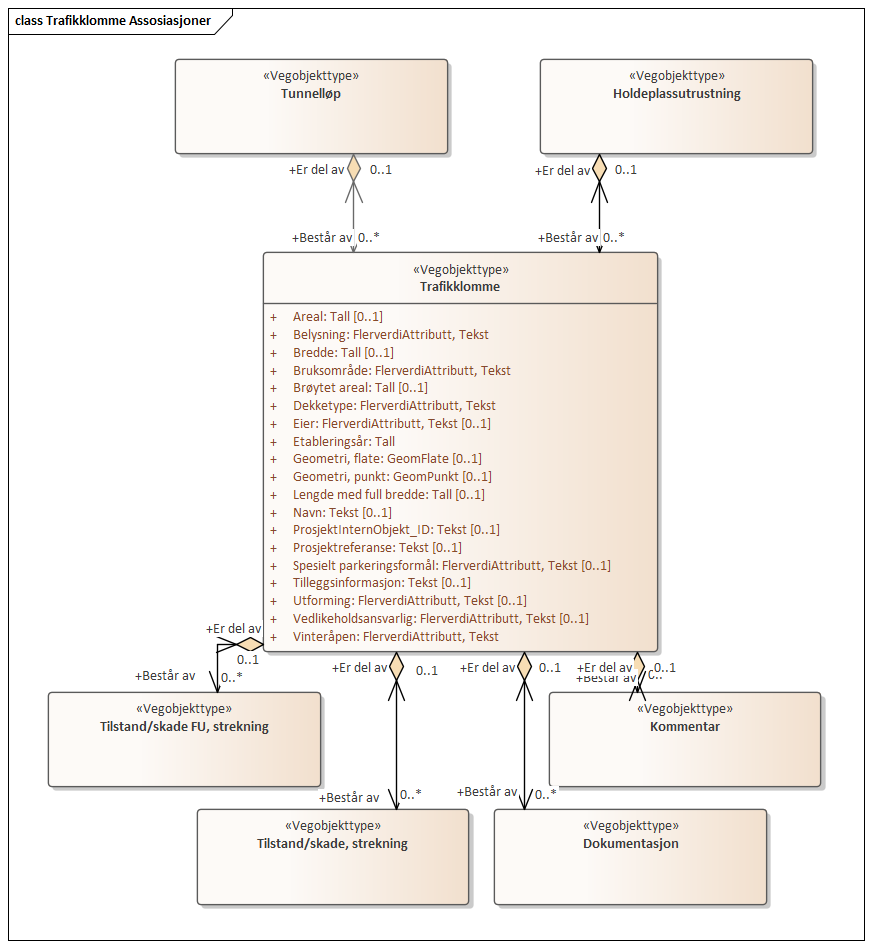 BetingelserUML-diagram viser egenskaper med betingelser.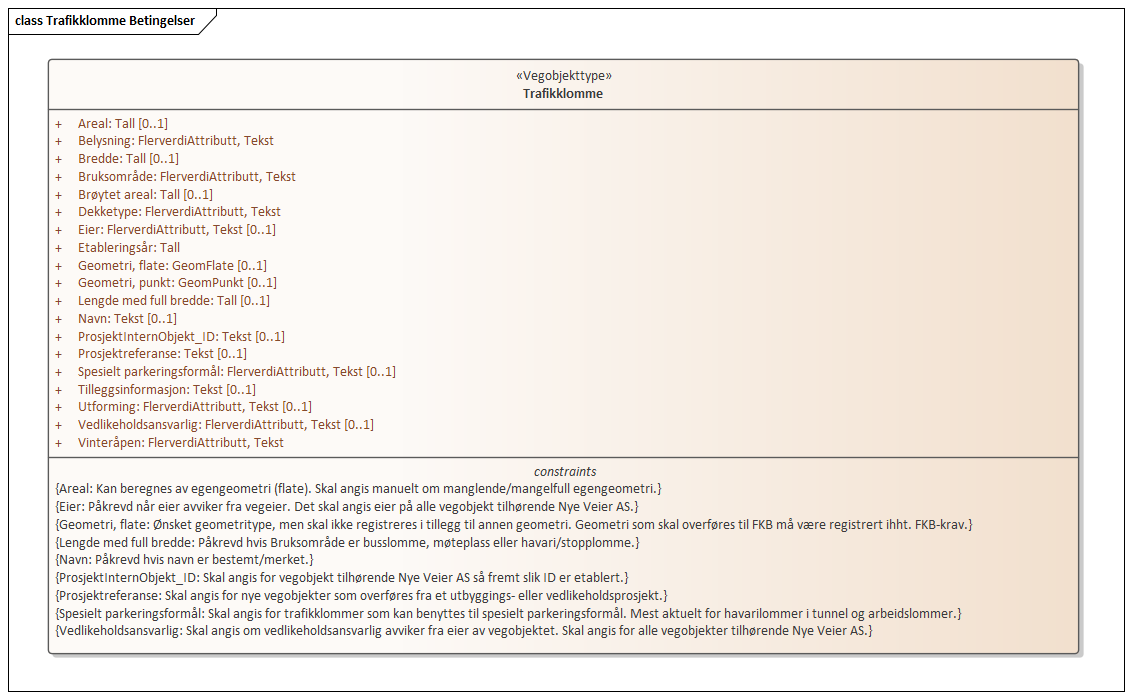 Tillatte verdierUML-diagram viser egenskaper med tillatte verdier.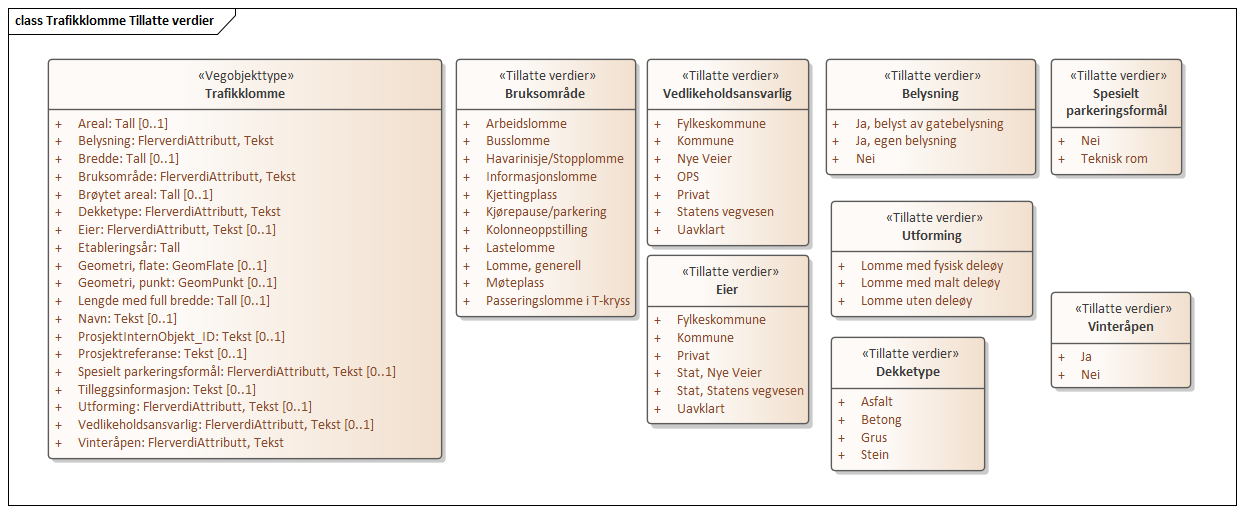 Navn vegobjekttype:TrafikklommeDefinisjon:Kjøreareal som ligger inntil ytterste kjørefelt. Det kan være trafikkdeler mellom kjørefelt og trafikklomme.Representasjon i vegnettet:StrekningKategoritilhørighetKategori 2 - Nasjonale data 2Sideposisjonsrelevant:KanKjørefeltrelevant:NeiKrav om morobjektNeiKan registreres på konnekteringslenkeNeiBruksområdeRelevantUtfyllende informasjonNTP - OversiktsplanleggingXVegnett - navigasjonStatistikk BeredskapXSikkerhetXITSXVTS – InfoKlima – MiljøVegliste – framkommelighetDrift og vedlikeholdXAnnet bruksområdeNr.Nr.RegelEks.1GenereltaEn forekomst av vegobjekttype Trafikklomme i NVDB gjenspeiler en konkret trafikklomme ute i vegnettet. Eksempler viser ulike varianter av Trafikklomme og hvordan disse skal registreres.4.2.1 4.2.24.2.4bEi Trafikklomme som er tiltenkt et bestemt bruksområde, skiltes i henhold til bruksområdet. Ellers er det ingen krav til skilting.4.2.24.2.4cEi Trafikklomme kan være tiltenkt flere bruksområder. Skilting bestemmer hva den skal registreres som. Er trafikklomma skiltet for flere bruksområder, registreres trafikklomma for det primære bruksområdet.4.2.2dTrafikkdeler (172) mellom kjørefelt og trafikklomme registreres som eget objekt og stedfestes på vegtrasénivå til hovedvegen.4.2.32Omfang – hva skal registreresaAlle trafikklommer på veger med vegkategori = europaveg, riksveg eller fylkesveg skal registreres i NVDB. bTrafikklomme kan også registreres på øvrig vegnett.cKategori-3 data knyttet til trafikklommer registreres ut fra vegeiers egne behov.3Forekomster – oppdeling ved registreringaEi Trafikklomme skal registreres som ett vegobjekt med en NVDBID. Der det er trafikklomme på begge sider av vegen, registreres de som to forskjellige trafikklommer.4EgengeometriaEi Trafikklomme skal ha egengeometri flate som avgrenser trafikklomma. Flaten avgrenses av veidekkekant som beskriver breddeutvidelse og kjørebanekant.4.2.1bEgengeometri punkt kan benyttes hvis flate ikke er tilgjengelig, men dette må avklares spesielt.5EgenskapsdataaDet framkommer av oversikten i kapittel 6.1 hvilke egenskapstyper som kan angis for denne vegobjekttypen. Her framkommer det også hvilken informasjon som er absolutt påkrevd (1), påkrevd (2), betinget (3) og opsjonell (4). I kapittel 7.3 finnes UML-modell som gir oversikt over egenskaper og tilhørende tillatte verdier.bEgenskapstype Bruksområde angir primært bruksområde for Trafikklomme, se oversikten i kapittel 6.1.4.2.46RelasjoneraDet framkommer av kapittel 5 hvilke relasjoner vegobjekttype kan inngå i. I kapittel 7.1 finnes UML-modell som gir oversikt over relasjoner.7Lignende vegobjekttyper i DatakatalogenaSideanlegg (919) er anlegg med muligheter for å stoppe langs vegen. Sideanlegg (919) skal dekke trafikantenes behov for stopp og korte opphold, og for å slippe andre trafikanter forbi. I tillegg til Trafikklomme kan dette eksempelvis være Parkeringsområde (43), Døgnhvileplass (809) og Rasteplass (39). Produktspesifikasjoner for disse vegobjekttypene gir regler for hva og hvordan disse skal registreres.8Stedfesting til vegnettet i NVDB aTrafikklomme som ikke har eget vegnett, stedfestes som strekningsobjekt på vegtrasénivå til vegen som administrativt eier trafikklomma.4.2.1bI tilfeller der Trafikklomme er registrert med eget vegnett i NVDB, skal trafikklomma stedfestes som strekningsobjekt på dette vegnettet. Eventuelle datterobjekt skal stedfestes på samme vegnett som trafikklomma.4.2.1Eksempelet viser Trafikklomme registrert med eget vegnett i NVDB, og skal derfor stedfestes som strekningsobjekt på dette vegnettet (blå linje). Trafikkomma er avgrenset med egengeometri flate (rød linje og skravur).Eksempelet viser Trafikklomme registrert med eget vegnett i NVDB, og skal derfor stedfestes som strekningsobjekt på dette vegnettet (blå linje). Trafikkomma er avgrenset med egengeometri flate (rød linje og skravur).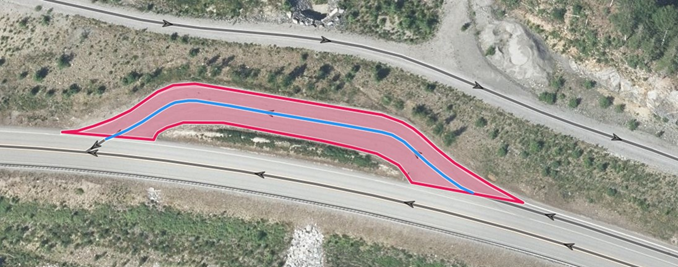 STEDFESTING:RV7 S3D1 m3583 SD1 m206-312EGENSKAPSDATA:- Bruksområde = Kjettingplass- Areal = 991 m2- Dekketype = Asfalt- Belysning = Nei- Vinteråpen = Ja- Spesielt parkeringsformål = Nei- Utforming = Lomme med fysisk deleøyEtableringsår = 2013Foto: VegkartSTEDFESTING:RV7 S3D1 m3583 SD1 m206-312EGENSKAPSDATA:- Bruksområde = Kjettingplass- Areal = 991 m2- Dekketype = Asfalt- Belysning = Nei- Vinteråpen = Ja- Spesielt parkeringsformål = Nei- Utforming = Lomme med fysisk deleøyEtableringsår = 2013Eksempelet viser Trafikklomme uten eget vegnett, og stedfestes som strekningsobjekt på vegtrasénivå til vegen som administrativt eier trafikklomma (blå linje). Trafikklomma er avgrenset av vegdekkekant og vegoppmerking (rød linje og skravur).Eksempelet viser Trafikklomme uten eget vegnett, og stedfestes som strekningsobjekt på vegtrasénivå til vegen som administrativt eier trafikklomma (blå linje). Trafikklomma er avgrenset av vegdekkekant og vegoppmerking (rød linje og skravur).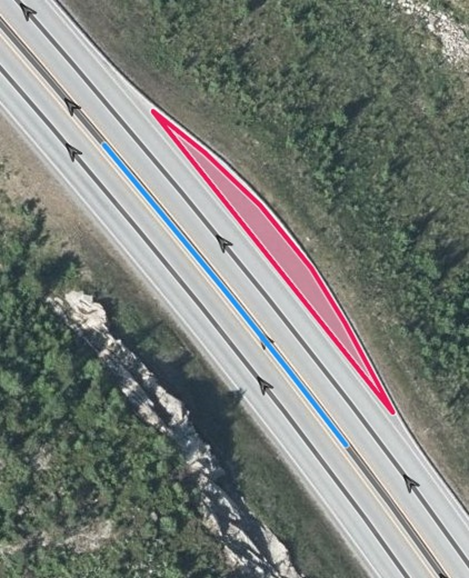 STEDFESTING:RV7 S4D1 m1307-1364EGENSKAPSDATA:- Bruksområde = Havarinisje/Stopplomme- Areal = 145 m2- Dekketype = Asfalt- Belysning = Nei- Vinteråpen = Ja- Utformoing = Lomme uten deleøy- Etableringsår = 2013Foto: VegkartSTEDFESTING:RV7 S4D1 m1307-1364EGENSKAPSDATA:- Bruksområde = Havarinisje/Stopplomme- Areal = 145 m2- Dekketype = Asfalt- Belysning = Nei- Vinteråpen = Ja- Utformoing = Lomme uten deleøy- Etableringsår = 2013Eksempelet viser to trafikklommer som grenser til hverandre. Trafikklomme markert med grønn flate er en Arbeidslomme med eget vegnett, og stedfestes på dette vegnettet (blå linje sideanlegg) og driftes som sideanlegg. Trafikklomme markert med lysegrønn flate er en Havarinisje/Stopplomme uten eget vegnett, og stedfestes som strekningsobjekt på vegtrasénivå til vegen som administrativt eier trafikklomma (blå linje hovedveg) og driftes som en del av hovedvegen.Eksempelet viser to trafikklommer som grenser til hverandre. Trafikklomme markert med grønn flate er en Arbeidslomme med eget vegnett, og stedfestes på dette vegnettet (blå linje sideanlegg) og driftes som sideanlegg. Trafikklomme markert med lysegrønn flate er en Havarinisje/Stopplomme uten eget vegnett, og stedfestes som strekningsobjekt på vegtrasénivå til vegen som administrativt eier trafikklomma (blå linje hovedveg) og driftes som en del av hovedvegen.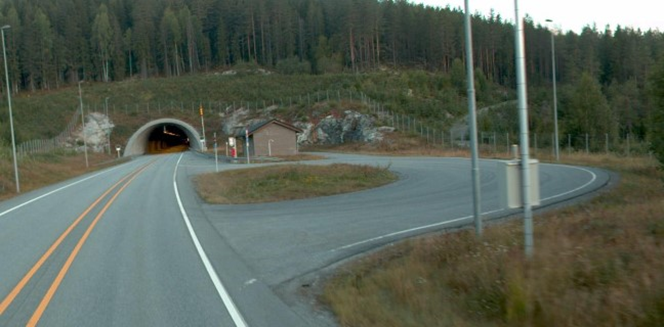 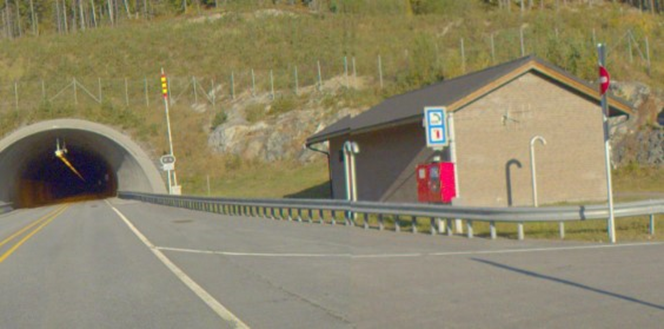 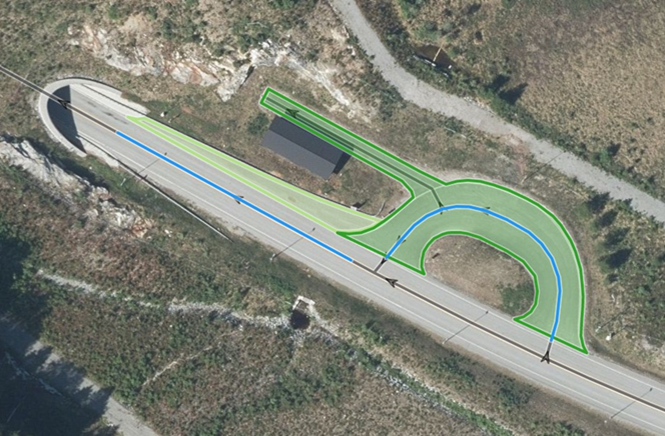 EGENSKAPSDATA:Grønn flate:- Bruksområde = ArbeidslommeSTEDFESTING:RV7 S3D1 m4926 SD1 m5-70EGENSKAPSDATA:Lysegrønn flate:- Bruksområde = Havarinisje/StopplommeSTEDFESTING:RV7 S3D1 m4955-5015Foto: Vegkart og Statens vegvesenEGENSKAPSDATA:Grønn flate:- Bruksområde = ArbeidslommeSTEDFESTING:RV7 S3D1 m4926 SD1 m5-70EGENSKAPSDATA:Lysegrønn flate:- Bruksområde = Havarinisje/StopplommeSTEDFESTING:RV7 S3D1 m4955-5015Eksemplet viser Trafikklomme som er skiltet Havarinisje/Stopplomme, men er også Arbeidslomme som brukes i forbindelse med vedlikehold/tilsyn av tekniske installasjoner i tilknytning tunnelen. Trafikklomma registres som Havarinisje/Stopplomme i henhold til skilting.Eksemplet viser Trafikklomme som er skiltet Havarinisje/Stopplomme, men er også Arbeidslomme som brukes i forbindelse med vedlikehold/tilsyn av tekniske installasjoner i tilknytning tunnelen. Trafikklomma registres som Havarinisje/Stopplomme i henhold til skilting.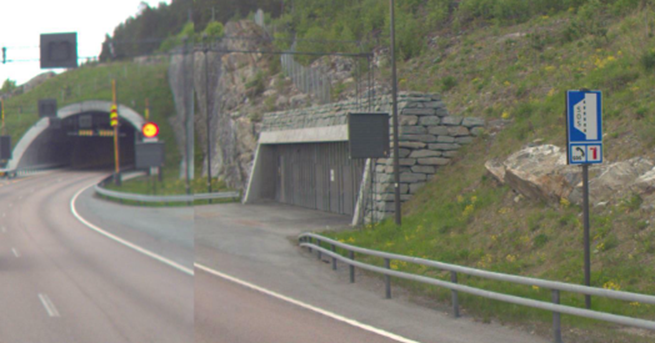 EGENSKAPSDATA:- Bruksområde = Havarinisje/StopplommeFoto: Statens vegvesenEGENSKAPSDATA:- Bruksområde = Havarinisje/StopplommeEksempelet viser Trafikklomme som er skiltet både som Kjettingplass og Havarinisje/Stopplomme. Kjettingplass er det primære bruksområdet og trafikklomma registreres derfor som kjettingplass.Eksempelet viser Trafikklomme som er skiltet både som Kjettingplass og Havarinisje/Stopplomme. Kjettingplass er det primære bruksområdet og trafikklomma registreres derfor som kjettingplass.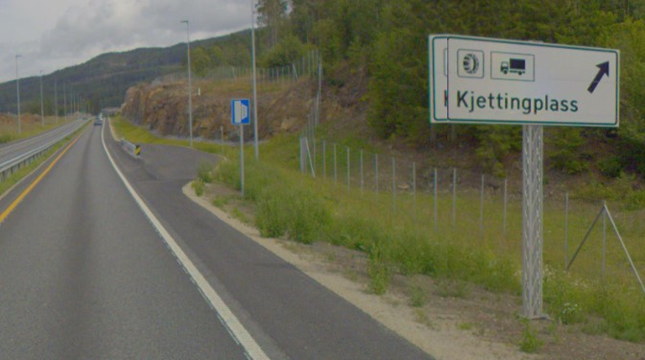 EGENSKAPSDATA:- Bruksområde = Kjettingplass- Areal = 330 m2- Lengde med full bredde = 30m- Dekketype = Asfalt- Belysning = Ja, egen belysning- Etableringsår = 2021- Prosjektreferanse = B11811Foto: Statens vegvesenEGENSKAPSDATA:- Bruksområde = Kjettingplass- Areal = 330 m2- Lengde med full bredde = 30m- Dekketype = Asfalt- Belysning = Ja, egen belysning- Etableringsår = 2021- Prosjektreferanse = B11811Eksempelet viser Trafikklomme med Grasdekker som trafikkdeler. Grasdekker er ikke datterobjekt til trafikklomma og registreres derfor som eget objekt med stedfesting til vegtrasénivå på hovedvegen.Eksempelet viser Trafikklomme med Grasdekker som trafikkdeler. Grasdekker er ikke datterobjekt til trafikklomma og registreres derfor som eget objekt med stedfesting til vegtrasénivå på hovedvegen.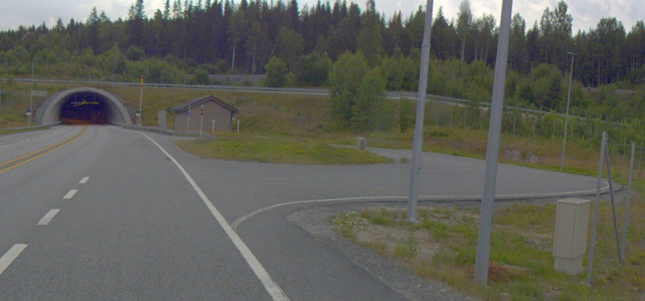 Foto: Statens vegvesenEksemplene viser Trafikklomme med egenskapstype bruksområde.Eksemplene viser Trafikklomme med egenskapstype bruksområde.Eksemplene viser Trafikklomme med egenskapstype bruksområde.Eksemplene viser Trafikklomme med egenskapstype bruksområde.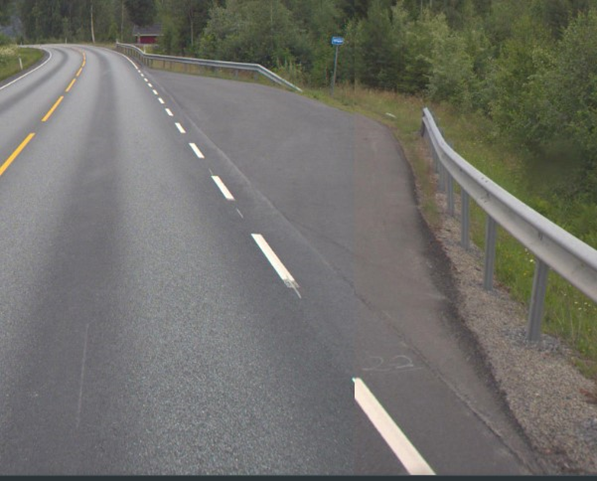 EGENSKAPSDATA:- Bruksområde = BusslommeBusslomme skiltes med skilt 512 – Holdeplass for buss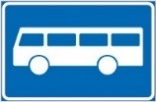 Foto: Statens vegvesenFoto: Statens vegvesenFoto: Statens vegvesenEGENSKAPSDATA:- Bruksområde = BusslommeBusslomme skiltes med skilt 512 – Holdeplass for buss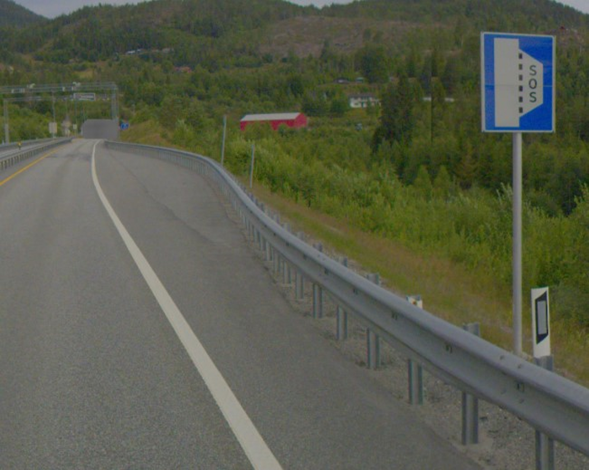 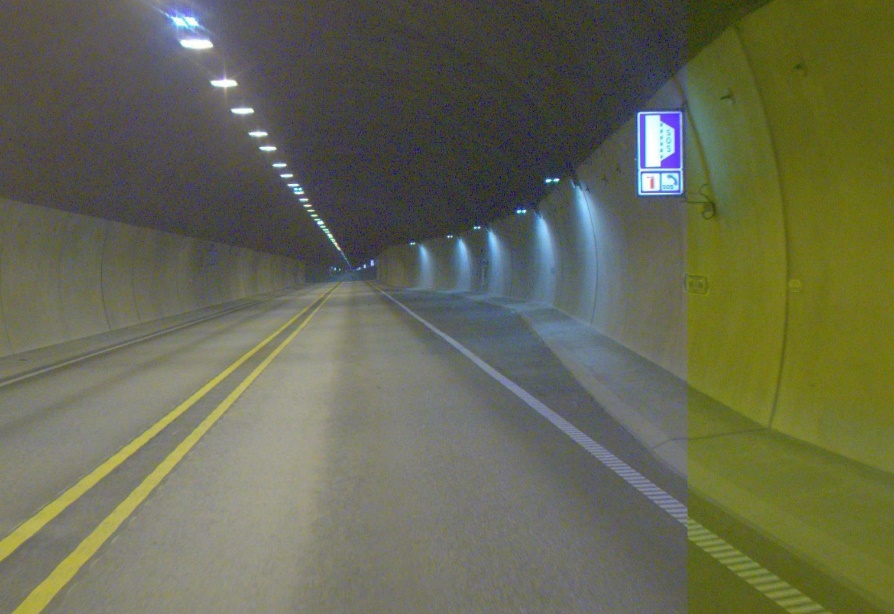 EGENSKAPSDATA:- Bruksområde = Havarinisje/StopplommeHavarinisjer i tunnel skal skiltes med skilt 555 Havarilomme ellers er det ingen krav til skilting.Skilt 555 Havarilomme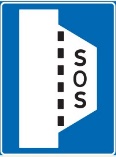 Foto: Statens vegvesenFoto: Statens vegvesenFoto: Statens vegvesenEGENSKAPSDATA:- Bruksområde = Havarinisje/StopplommeHavarinisjer i tunnel skal skiltes med skilt 555 Havarilomme ellers er det ingen krav til skilting.Skilt 555 Havarilomme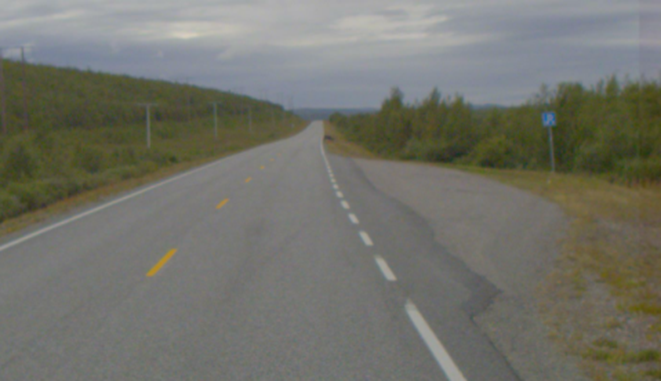 EGENSKAPSDATA:- Bruksområde = Kjørepause/parkeringKan skiltes med skilt 552 Parkering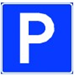 Foto: Statens vegvesenFoto: Statens vegvesenFoto: Statens vegvesenEGENSKAPSDATA:- Bruksområde = Kjørepause/parkeringKan skiltes med skilt 552 Parkering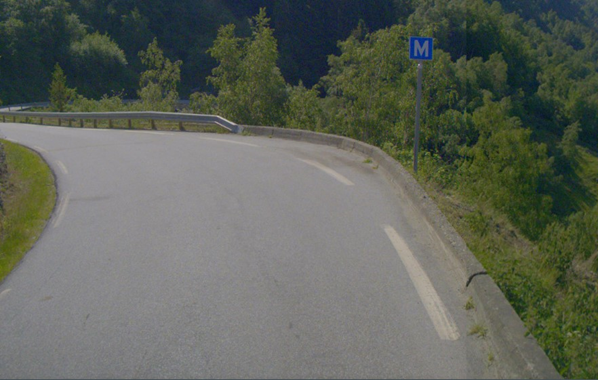 EGENSKAPSDATA:- Bruksområde = MøteplassKan skiltes med skilt 524 Møteplass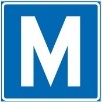 Foto: Statens vegvesenFoto: Statens vegvesenFoto: Statens vegvesenEGENSKAPSDATA:- Bruksområde = MøteplassKan skiltes med skilt 524 Møteplass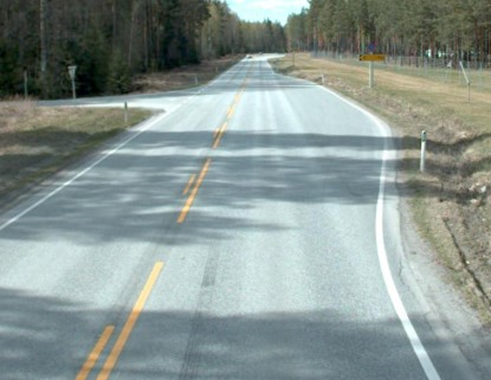 EGENSKAPSDATA:- Bruksområde = Passeringslomme i T-kryssEGENSKAPSDATA:- Bruksområde = Passeringslomme i T-kryssEGENSKAPSDATA:- Bruksområde = Passeringslomme i T-kryssFoto: Statens vegvesenFoto: Statens vegvesenEGENSKAPSDATA:- Bruksområde = Passeringslomme i T-kryssEGENSKAPSDATA:- Bruksområde = Passeringslomme i T-kryssEGENSKAPSDATA:- Bruksområde = Passeringslomme i T-kryss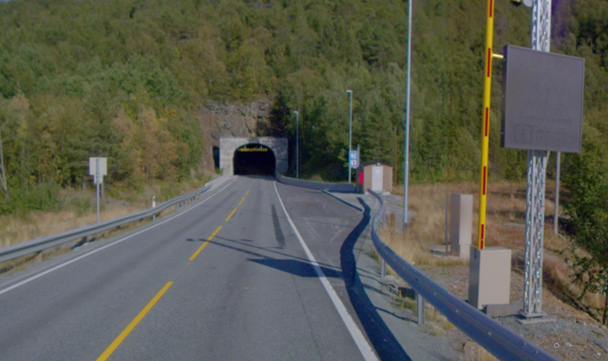 EGENSKAPSDATA:- Bruksområde = ArbeidslommeEGENSKAPSDATA:- Bruksområde = ArbeidslommeEGENSKAPSDATA:- Bruksområde = ArbeidslommeFoto: Statens vegvesenFoto: Statens vegvesenEGENSKAPSDATA:- Bruksområde = ArbeidslommeEGENSKAPSDATA:- Bruksområde = ArbeidslommeEGENSKAPSDATA:- Bruksområde = Arbeidslomme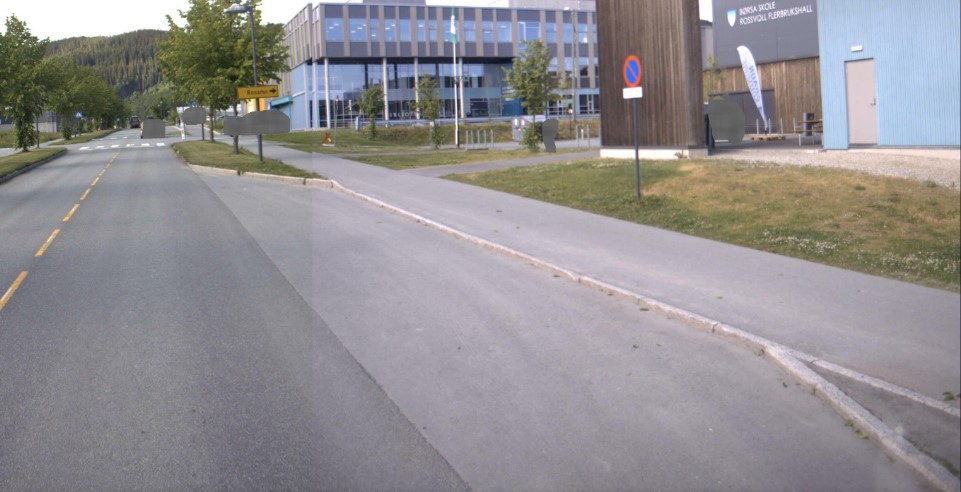 EGENSKAPSDATA:- Bruksområde = LastelommeEksempelet er skiltet med skilt 372 Parkering forbudt og skilt 808.307Gjelder ikke varetransport.EGENSKAPSDATA:- Bruksområde = LastelommeEksempelet er skiltet med skilt 372 Parkering forbudt og skilt 808.307Gjelder ikke varetransport.EGENSKAPSDATA:- Bruksområde = LastelommeEksempelet er skiltet med skilt 372 Parkering forbudt og skilt 808.307Gjelder ikke varetransport.Foto: Statens vegvesenFoto: Statens vegvesenEGENSKAPSDATA:- Bruksområde = LastelommeEksempelet er skiltet med skilt 372 Parkering forbudt og skilt 808.307Gjelder ikke varetransport.EGENSKAPSDATA:- Bruksområde = LastelommeEksempelet er skiltet med skilt 372 Parkering forbudt og skilt 808.307Gjelder ikke varetransport.EGENSKAPSDATA:- Bruksområde = LastelommeEksempelet er skiltet med skilt 372 Parkering forbudt og skilt 808.307Gjelder ikke varetransport.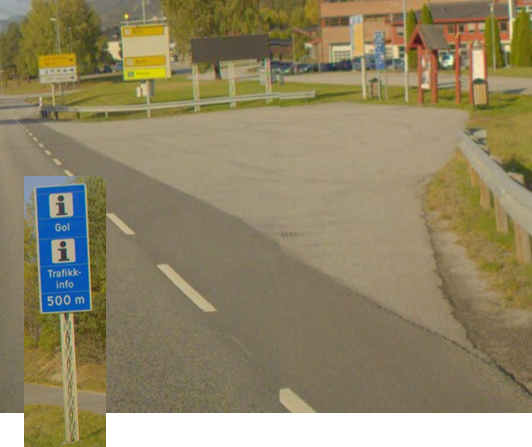 EGENSKAPSDATA:- Bruksområde = InformasjonslommeViser eksempel på skilting.EGENSKAPSDATA:- Bruksområde = InformasjonslommeViser eksempel på skilting.EGENSKAPSDATA:- Bruksområde = InformasjonslommeViser eksempel på skilting.EGENSKAPSDATA:- Bruksområde = InformasjonslommeViser eksempel på skilting.Foto: Statens vegvesenEGENSKAPSDATA:- Bruksområde = InformasjonslommeViser eksempel på skilting.EGENSKAPSDATA:- Bruksområde = InformasjonslommeViser eksempel på skilting.EGENSKAPSDATA:- Bruksområde = InformasjonslommeViser eksempel på skilting.EGENSKAPSDATA:- Bruksområde = InformasjonslommeViser eksempel på skilting.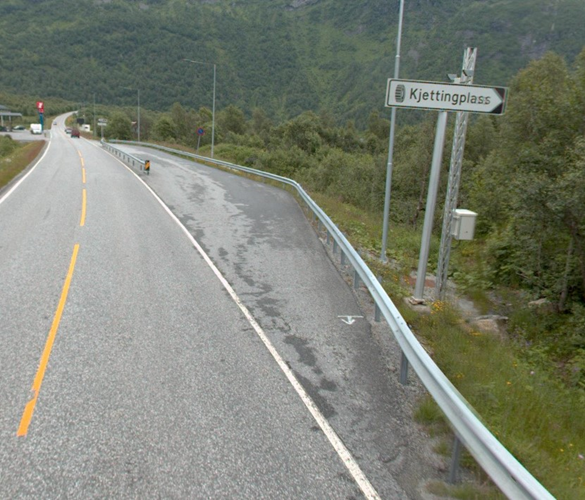 EGENSKAPSDATA:- Bruksområde = KjettingplassEGENSKAPSDATA:- Bruksområde = KjettingplassEGENSKAPSDATA:- Bruksområde = KjettingplassEGENSKAPSDATA:- Bruksområde = KjettingplassFoto: Statens vegvesenEGENSKAPSDATA:- Bruksområde = KjettingplassEGENSKAPSDATA:- Bruksområde = KjettingplassEGENSKAPSDATA:- Bruksområde = KjettingplassEGENSKAPSDATA:- Bruksområde = Kjettingplass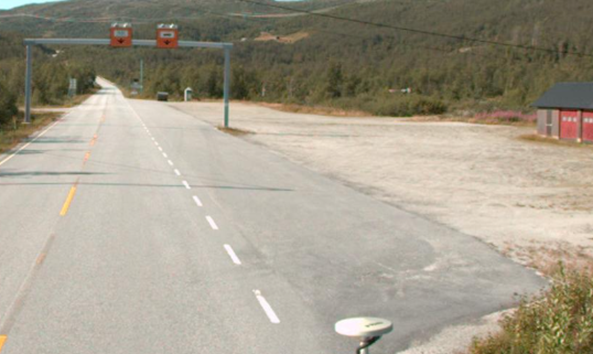 EGENSKAPSDATA:- Bruksområde = KolonneoppstillingEGENSKAPSDATA:- Bruksområde = KolonneoppstillingEGENSKAPSDATA:- Bruksområde = KolonneoppstillingEGENSKAPSDATA:- Bruksområde = KolonneoppstillingFoto: Statens vegvesenEGENSKAPSDATA:- Bruksområde = KolonneoppstillingEGENSKAPSDATA:- Bruksområde = KolonneoppstillingEGENSKAPSDATA:- Bruksområde = KolonneoppstillingEGENSKAPSDATA:- Bruksområde = KolonneoppstillingMorobjektMorobjektRelasjonstypeRelasjonstypeDatterobjektDatterobjektRelasjonsinfoRelasjonsinfoIdNavnIdNavnIdNavnB inf AId487Holdeplassutrustning1Komp47TrafikklommeNei56467Tunnelløp1Komp47TrafikklommeNei2035MorobjektMorobjektRelasjonstypeRelasjonstypeDatterobjektDatterobjektRelasjonsinfoRelasjonsinfoIdNavnIdNavnIdNavnB inf AId47Trafikklomme1Komp297KommentarJa39747Trafikklomme1Komp446DokumentasjonJa94547Trafikklomme1Komp294Tilstand/skade, strekningJa169147Trafikklomme1Komp507Tilstand/skade FU, strekningJa1718EgenskapstypenavnTillatt verdiDatatypeViktighetBeskrivelseIDBruksområdeFlerverdiAttributt, Tekst2: PåkrevdAngir primært bruksområde for trafikklomma.1257• BusslommeTrafikklomme i forbindelse med stoppunkt for buss.3200• Havarinisje/StopplommeTrafikklomme hvor det er tilrettelagt for parkering i forbindelse med nødstopp eller kortere stopp ved spesielle behov.3201• Kjørepause/parkeringTrafikklomme der det er mulig å parkere for å ta en kjørepause.3202• MøteplassSpesielt anlagt og merket breddeutvidelse hvor kjøretøy kan komme forbi hverandre på enfeltsveg.4071• Passeringslomme i T-kryssLomme/breddeutvidelse på utsida i T-kryss, dvs. på motsatt side av sideveg. Lomme benyttes for at trafikk som skal rett fram i krysset skal ha mulighet til å passere på høyre side av kjøretøy som skal svinge til venstre i krysset. Merknad: Dette har tidligere vært egen vegobjekttype.19786• ArbeidslommeTrafikklomme som brukes i forbindelse med vegarbeid.4674• LastelommeTrafikklomme for lasting, lossing eller omlasting.3203• InformasjonslommeTrafikklomme hvor skilt eller annen form for informasjon er plassert.4969• KjettingplassTrafikklomme for å sette på eller ta av kjettinger.4970• KolonneoppstillingTrafikklomme som fungerer som midlertidig parkering mens man venter på å sette i gang kolonnekjøring.8190• Lomme, generellLomme som har bruksområde som ikke dekkes av øvrige tillatte verdier.4968NavnTekst3: Betinget, se 'merknad registrering'Angir navn på trafikklomme. Merknad registrering: Påkrevd hvis navn er bestemt/merket.3120ArealTall3: Betinget, se 'merknad registrering'Angir arealet av vegobjektet. Merknad registrering: Kan beregnes av egengeometri (flate). Skal angis manuelt om manglende/mangelfull egengeometri.1362Lengde med full breddeTall3: Betinget, se 'merknad registrering'Angir lengde av trafikklomma med minimum ca. 3 meter bredde. Merknad registrering: Påkrevd hvis Bruksområde er busslomme, møteplass eller havari/stopplomme.1307BreddeTall4: OpsjonellAngir fast bredde for vegobjektet.2239DekketypeFlerverdiAttributt, Tekst2: PåkrevdAngir hvilken type dekke det er på trafikklomma.4612• Asfalt5570• Grus5569• Stein5572• Betong5571BelysningFlerverdiAttributt, Tekst2: PåkrevdAngir om trafikklomma er belyst.3122• Ja, egen belysningBelysning satt opp spesielt for utvendig belysning av bussholdeplass/lomme.4648• Ja, belyst av gatebelysningIngen ekstraordinær belysning for trafikklomme/bussholdeplass Men belyst av gatebelysning.4649• NeiIngen utvendig belysning.4650VinteråpenFlerverdiAttributt, Tekst2: PåkrevdAngir om trafikklomma blir holdt åpen gjennom vinteren.4652• Ja5698• Nei5699Brøytet arealTall4: OpsjonellAngir hvor stort areal av trafikklomma som brøytes.8317Spesielt parkeringsformålFlerverdiAttributt, Tekst3: Betinget, se 'merknad registrering'Angir at trafikklomme benyttes til spesielt parkeringsformål. Merknad registrering: Skal angis for trafikklommer som kan benyttes til spesielt parkeringsformål. Mest aktuelt for havarilommer i tunnel og arbeidslommer.9883• Teknisk rom16061• NeiDet er ikke spesielt parkeringsformål.19462UtformingFlerverdiAttributt, Tekst4: OpsjonellAngir hvordan vegobjektet er utforma.1118• Lomme med fysisk deleøy3204• Lomme med malt deleøy3205• Lomme uten deleøy3206EtableringsårTall2: PåkrevdAngir hvilket år vegobjektet ble etablert på stedet.10377TilleggsinformasjonTekst4: OpsjonellSupplerende informasjon om vegobjektet som ikke framkommer direkte av andre egenskapstyper.11567ProsjektreferanseTekst3: Betinget, se 'merknad registrering'Referanse til prosjekt. Det benyttes samme prosjektreferanse som på tilhørende Veganlegg (VT30). Benyttes for lettere å kunne skille nye data fra eksisterende data i NVDB. Merknad registrering: Skal angis for nye vegobjekter som overføres fra et utbyggings- eller vedlikeholdsprosjekt.11052ProsjektInternObjekt_IDTekst3: Betinget, se 'merknad registrering'Objektmerking. Unik innenfor tilhørende vegprosjekt. Merknad registrering: Skal angis for vegobjekt tilhørende Nye Veier AS så fremt slik ID er etablert.12290EierFlerverdiAttributt, Tekst3: Betinget, se 'merknad registrering'Angir hvem som er eier av vegobjektet. Merknad registrering: Påkrevd når eier avviker fra vegeier. Det skal angis eier på alle vegobjekt tilhørende Nye Veier AS.11960• Stat, Statens vegvesen20461• Stat, Nye Veier20462• Fylkeskommune20463• Kommune20464• Privat20465• UavklartVerdi benyttes inntil det er avklart hvem som er eier (ingen verdi tolkes som at vegeier er eier).20466VedlikeholdsansvarligFlerverdiAttributt, Tekst3: Betinget, se 'merknad registrering'Angir hvem som er ansvarlig for vedlikehold av vegobjektet. Merknad registrering: Skal angis om vedlikeholdsansvarlig avviker fra eier av vegobjektet. Skal angis for alle vegobjekter tilhørende Nye Veier AS.3125• Statens vegvesen4655• Nye Veier18712• Fylkeskommune19895• OPS18841• Kommune4656• Privat4657• Uavklart17673Utgår_NummerTekst9: Historisk,oppdateres ikkeAngir nummer på trafikklomme.3121NavnGeometri, punktUtgår_Geometri, linjeGeometri, flateID Datakatalogen475458975900DatatypeGeomPunktGeomLinje eller KurveGeomFlateBeskrivelseGir punkt som geometrisk representerer objektet.


Merknad registrering:
Kan benyttes som alternativ geometri.Gir linje/kurve som geometrisk representerer objektet.Gir flate/polygon som geometrisk avgrenser området.


Merknad registrering:
Ønsket geometritype, men skal ikke registreres i tillegg til annen geometri. Geometri som skal overføres til FKB må være registrert ihht. FKB-krav.Viktighet4: Opsjonell9: Historisk,oppdateres ikke3: Betinget, se 'merknad registrering'GrunnrissSenter trafikklomme.Den del av FKB - Vegdekkekant  som beskriver breddeutvidelsen.Omriss av Trafikklomme. Består av den del av  FKB - Vegdekkekant som beskriver breddeutvidelsen samt kjørebanekant eller lignende.HøydereferanseVegbane.Topp vegdekke.Topp vegdekke.Krav om HrefNeiNeiNeiNøyaktighets-krav Grunnriss (cm)100 cm100 cm50 cmNøyaktighets-kravHøyde (cm)100 cm20 cm50 cm